CHARACTER TRAITSMISSION 1: In pairs, practise reading this little text about character traits with the correct stresses (in phonetics, a stress is the accent on a syllable).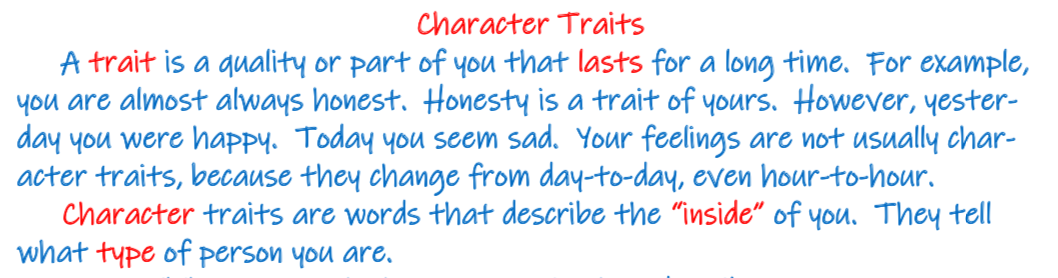 MISSION 2: The following adjectives describe personality traits. Do you know or remember them? Find their French equivalents and highlight those which correspond best to your personality  Don’t lie!! sensible 	bad-tempered altruistic kind-hearted stubborn self-confident outgoing happy-go-lucky sensitive unreliable narrow-minded pushy, demanding broad-minded tight-fisted, stingy reliable shrewd, cunning deceitful, dishonest naive easy-going absent minded, forgetful conceited quirky nosy bossy thrifty clumsy determined bluntMISSION 3: Complete the sentences with the correct adjective. Find the ODD ONE out 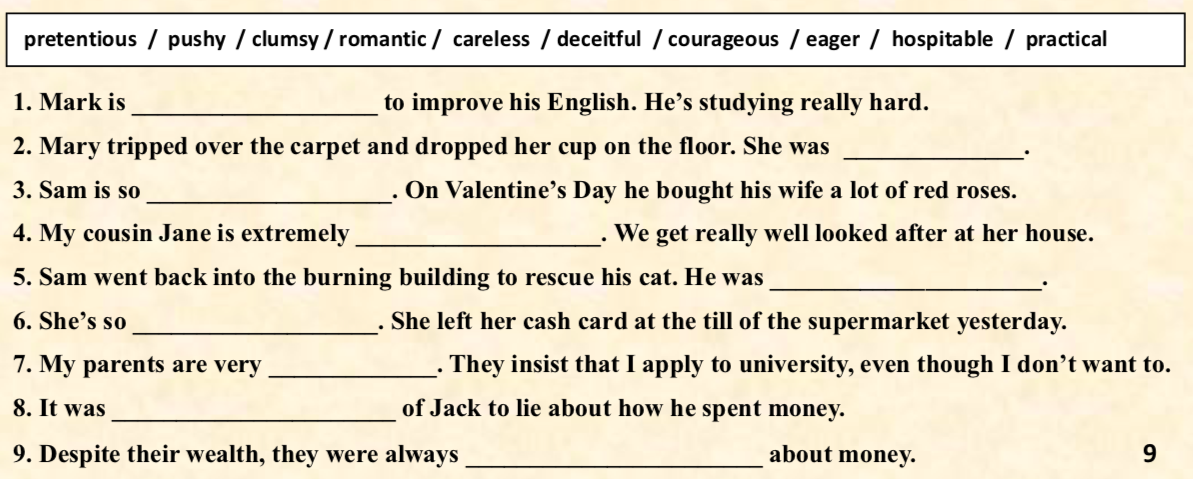 malin, ruséqui a confiance en soisociableau grand coeursensibleéconomeraisonnable	colériquedéterminémaladroitexigeantaltruiste, qui pense aux autresdécalé, originalfaux, malhonnêteinsouciantétourdinaïftrop curieuxdirect	têtu	autoritaire	prétentieux	sur qui on peut compterpeu fiableouvert d’espritétroit d’espritfacile à vivreradin	